Сценарий музыкального досуга на Рождество в старшей группе «Рождественская сказка» 2019г.Ведущий: 
Очень жаль:- прошёл волшебный
И весёлый Новый год.
Но вслед за ним пришел чудесный ,
Славный праздник Рождество!Маша Р.Наступило Рождество!Долго ждали мы его!Послушными и скромнымиВ пост старались быть,Не кушали скоромного,Чтоб душу не губить.Ночь, а на земле светло,Свет весёлый, яркий.Может, это АнгелыНам несут подарки?Люба П.В этот светлый праздник-Праздник рождестваМы друг другу скажемТёплые слова.Арсений В.Тихо снег ложится:За окном зима,Чудо здесь свершитсяИ зажжёт сердца. Матвей  Р.Праздник светлый наступил!
Людям радость подарил!
Потому что Рождество
Это то же волшебство:
Песнопение « ПРОСТАЯ СКАЗКА»Лиза Б.
Радость великая настала, 
Такой раньше не бывало, 
Над вертепом светом ярким 
Добрая звезда засияла. 
Лера С.
Ангелы в небесах летают, 
Всех вокруг оповещают, 
Что Христос родился, 
И мир любовью осветился..

Арсений Х.
Рождество! Какое чудо! 
Кроха Сын родился нам!
И надежда ярким светом
Засияла всем мирам!
Ведущий: Прославим же Христа, пришедшего в наш мир и пожелаем всем, чтобы все любили друг друга, как заповедовал Господь Бог. Рождество Христово весь мир празднует. Взрослые и дети поют радостно: Господи, Слава тебе!Песнопение « Звезды ярко сияли»  Р.МашаКостя С.Дарит искры волшебства
Светлый праздник Рождества!
Мир приходит в каждый дом...
Поздравляем с Рождеством!Кирилл С.Пускай все будет хорошо
Отныне на душе,
И радость выдастся большой
Улыбкой на лице! Ведущий 
Благословенная пускай взойдёт звезда 
И засияет в небесах для всех, кто верит!
Святое таинство Рождения Христа
Нам счастьем души православные согреет!
Весь мир наполнен светом и добром!
Любви, надежды, веры!
Всех поздравляем мы со светлым Рождеством!
С великим чудом, в которое мы верим!

Песнопение  «Рождество Христово» Ксюша У.Меланья У.Вот и снова Рождество -
Сил небесных торжество:
В этот день Христос пришел,
Чтоб спасти наш мир от зол.

Слава вечная Ему,
Побеждающему тьму.
Поздравляем всей душой
С этой радостью большой.Маша Р.Светлый праздник Рождества!
Нет счастливей торжества!
В ночь рождения Христова
Над землёй зажглась Звезда.

С той поры через столетья
Нам она, как солнце светит.
Согревает верой души,
Чтобы мир стал краше, лучше.Лера С.Мелкий падает снежок,
Серебрится в лунном свете,
И выходят на порог
Вместе взрослые и дети,

Встретить первую звезду
И, гордясь земли Владыкой,
Обратиться ко Христу
С благодарностью великой!Песнопение « Яркая звездочка на небе горит»  Лера С.

Маша О.
Белый снег – белешенький 
Постели дороженьку, 
Чтобы мы играли, 
Рождество встречали! 



Ведущий: 
Вот и стихла зимняя вьюга.
Засверкала огнями земля.
Милый друг, с Рождеством Христовым
Поздравляю и я тебя!Снег пушинками кружится 
У окошка моего.
Будем вместе веселиться:
Елка! Праздник! Рождество!
Танец снежинок
Хоровод «Елка –Рождество» (вокруг ёлки) 
(дети садятся)
Ведущий: 
Период от Рождества Христова до крещения называют Святыми днями. 
Святки на Руси праздновались ярко и красиво и весело. Давайте и мы с вами повеселимся. Ребята попробуйте отгадать наши 

Рождественские загадки.
Кто подскажет мне ответ?
Где же да , а где же нет?
Да смотрите не зевайте
Только быстро отвечайте
Что висит на ёлке?
Шишки да иголки? (да)
Разноцветные шары? (да)
А на ветках комары? (нет) 
Куклы и матрёшки? (да) 
Рваные сапожки? (нет)
Пряники, хлопушки? (да)
Скользкие лягушки? (нет) 
Зайчики из ватки? (да)
Варежки-перчатки? (нет)
Красные фонарики?(да)
Хлебные сухарики?(нет)
Яркие флажки? (да)
Шапки и платки?Нет
Бусы и снежинки? (да) 
Старые ботинки? (нет) 
Звёздочки сияют? (да)
И собаки лают? (нет)

Ведущий:
Древние предания рассказывают нам о том, что поклонились Христу в те дни не только люди, но и животные и деревья.

Ребёнок: 
Ангелов голоса
Воспевают небеса
Рождество и к нам пришло
Всюду радостно, светло!

Вам рождественскую сказку мы поведаем сейчас. 
Вы садитесь поудобней, начинаем свой рассказ. 
В зимнем платье тёмный лес полон радостных чудес! 
Мы с тобой в него войдём, на поляночку придём. 

Сценка «Рождественская ёлочка»

Ангел: Здравствуйте, мои друзья! 
Очень рад вас видеть я 
Здесь у вас я не напрасно: 
Я летел, спешил на праздник 
В город славный Вифлеем, 
Что известен людям всем. 
А когда над вашим лесом
В тёмном небе пролетал, 
Мне Господь на чьи-то слёзы
На полянке указал. 
Чем могу я вам помочь
В эту праздничную ночь? 

Ежик: 
Все деревья спят зимой
В белой шубе снеговой. 
Только ёлочка не спит, 
Плачет горько и грустит, 
Оттого, что неприглядна,
Вся в колючках, как и я-
Не нарядна и грустна.

Ангел: 
Это нам легко исправить, 
Будем вместе Бога славить. 
Ну-ка, звёздочки, летите,
Ёлочку посеребрите! 
Пусть царит здесь красота 
В День рождения Христа! 

Танец звездочек (с фонариками)
(зажечь ЕЛКУ)

Ведущий:
Поверье в народе давно существует,
Что в тихую ночь Рождества
Все звери лесные вражду забывают,
И мир наступает – все в память Христа!

Сказочница
:Рождество Христово весь мир празднует.
Взрослые и дети поют радостно: 
Всему свету во спасение 
Бог родился в Вифлееме!

Сказочница (РЕБЕНОК): 
Великое чудо в ту ночь совершилось:
Спасителя Бог нам послал.
В забытой пещере, в заброшенных яслях
Младенец, Сын Божий, лежал.

Сказочница: 
Ангел, посмотри – Волк идёт!
(Музыка для Волка. Волк идёт по кругу, сурово вокруг смотрит ).

Сказочница: 
Ночью холодной
Ходит волк голодный,
Поднимает дыбом шерсть,
Ищет он, кого бы съесть.

Волк: Какая красивая ночь, даже есть никого не хочется!

Ангел: Это потому что праздник – Рождество!

Сказочница: Удивился волк, сел под ёлочку, на звёздочки смотрит. Тут скачет Белочка.

(Музыка для Белочки. Белочка скачет вокруг ёлочки.)

Белочка: Вот опять пришла зима,
Но не для потехи
Прячет белка в закрома
Шишки и орехи.
(замечает Волка)
Ой-ой-ой! Волк!
(закрывается лапками)

Волк: Не бойся, белка, я тебя не трону.

Ангел: Праздник сегодня – Христос родился!
И небо, и земля – все радуется!
Сказочница: Села Белочка рядом с Волком, красоте леса удивляется. Слышит – ветки хрустят…

(Музыка для Медведя. Выходит Медведь, переваливаясь.)

Медведь: Я в берлоге сплю зимой 
Под большущею сосной.
Лишь когда придет весна,
Просыпаюсь ото сна.
Что за шум? Почему меня разбудили?

Белочка: Радость у нас, Медведушка. Христос родился!

Сказочница: Понял тогда Медведь, почему ему в такую ночь не спится. Ой, кто это?

(Музыка для Зайчика. Зайчик прыгает, путая следы.)

Зайчик: В лесу недолго до беды,
Но заяц не простак.
Могу запутать я следы:
Вот так, вот так, вот так!
(видит Волка, пугается)
Ой, боюсь!

Медведь: Не бойся, Волк тебя не тронет. Сегодня праздник – Рождество!

Зайчик: Ура, праздник – Рождество!!! Ну а если у нас праздник, значит мы с ребятами будем играть в весёлую игру, которая называется «Береги лесную шишку»!!! (Играют все дети)

Ведущий: А давай, зайчик, поиграем в эту игру со всеми детьми. Я объясню правила игры. (Под звуки музыки передаём шишку друг другу. Проигравшим считается тот, у кого окажется в руках шишка по окончанию музыки, он садится на стульчик.)

Ангел: Прислушайтесь, поёт звезда!
Спешите все туда, туда,
Где на соломе, средь яслей,
Родился Тот, кто всех светлей,
Кто всех прекрасней и мудрей –
Спаситель мира, царь царей! (Ангел удаляется за кулисы)
Все: Пойдёмте, пойдёмте!

(Музыка, звери идут друг за другом.)
Ребёнок
С неба ангел к нам спустился, 
И пропел: Христос родился!
Он родился не в палатах
И не в каменных домах.
А в пещере Вифлеемской
У овечек на соломе, 
И положен был в яслях.
Ведущий: Да ,дети, Христос родился в пещере, называемой вертепом, в яслях в окружении коровок, телят, овечек, ягнят и пастухов, потому что в городе не нашлось добрых людей и никто не пустил его родителей на ночлег.
Танец «Овечки –коровки»

Ведущая: И решили лесные звери тоже пойти поклониться Божественному Младенцу. Да только выяснилось, что на такой праздник они идут без подарка!

Белочка: У меня только сушёные грибы да шишки!

Волк: А у меня только лапы и хвост!

Медведь: Было бы лето – набрали бы цветов и ягод. А сейчас кругом снег, и деревья голые стоят

Ангел: Может быть, вам ёлочка пригодится? Это - единственное зелёное дерево в лесу.
Ведущая: И правда, может, ёлочку подарите?

(Все подходят к ёлочке, трогают.)

Волк: Она же совсем колючая!

Медведь: Что же нам делать?

Ангел: Не огорчайтесь! За вашу доброту я помогу вам украсить эту ёлочку, и вы сможете подарить её Младенцу Христу!

(Все звери под музыку украшают ёлочку звёздочками.)

Все: Ах, какая красивая, какая нарядная!
Сказочница: И с этих пор Христовой ёлкой
Она зовётся у людей.
И блещут скромные иголки
В огне Рождественских свечей!

Ребёнок: 
Украсили мы Ёлочку яркою звездой
Оплели мы ёлочку нитью золотой. 
Как красив на ёлочке праздничный наряд:
На её иголочках огоньки горят! 
И на сердце радостно, весело, светло! 
День сегодня радостный- Христово Рождество!Ель украсили звездой 
И гирляндой золотой.
Скоро, скоро торжество —
Рождество! Рождество!

 

Хоровод «Маленькой елочке»

Ведущий: 
Вот какое чудесное Рождественское предание услышали мы сегодня. Но это не единственный рассказ о ёлочке. Множество интересных историй люди сложили о ней. Теперь вы знаете, почему это деревце наряжают бусами, игрушками в праздник Рождества Христова. 

Меховые ёлочки пахнут 
На весь дом
Каждая иголочка 
Шепчет: « С Рождеством!»Пусть обиды и потери
Улетают, как листва!
Пусть войдёт удача в двери
В светлый праздник Рождества!©Давай простим друг другу мы обиды,
Давай посмотрим в неба высоту,
Оставим сердце для любви открытым,
Дождемся Вифлеемскую звезду.Пусть улыбки ваши 
В этот дивный день 
Будут счастьем нашим 
И подарком всем. Давай мы встретим Рождество Христово
В торжественной и доброй тишине,
И вслушаемся в каждое мы слово,
С которым Он идет к тебе и мне…В морозный и студеный день
Ты верь – тепло придет!
Прогонит прочь сомнений тень
И веру принесет!

Ведущий:
С Рождеством Христа и веры, 
Поздравляю всех, всех, всех,
Мир ликует, верит в счастье,
И ко всем придет успех.

Ведущий :
Вот и пришел к нам великий праздник Рождества Христова, Для того пришел Христос на землю, чтобы в сердцах людей произошло чудо, чтобы злой стал добрым, жадный стал щедрым, чтобы плачущий был утешен, чтобы одинокий обрел друга. А наш праздник подходит к концу. Всем гостям, детям , их родителям, всем добрым людям желаем добра, мира, благополучия, здоровья, любви! И ещё хочу пожелать, чтобы ваш Ангел-Хранитель всегда был с вами и оберегал Вас от всякого зла. Давайте же еще раз прославим Рождество Богомладенца.
Все вместе:
Слава! Слава Рождеству!
Слава Господу -Творцу!
Слово для поздравления предоставляется заведующему детского сада. С праздником! С Рождеством Христовым!
(Вручение поделок Ангелов и сладких призов. Дети покидают зал под звон колоколов)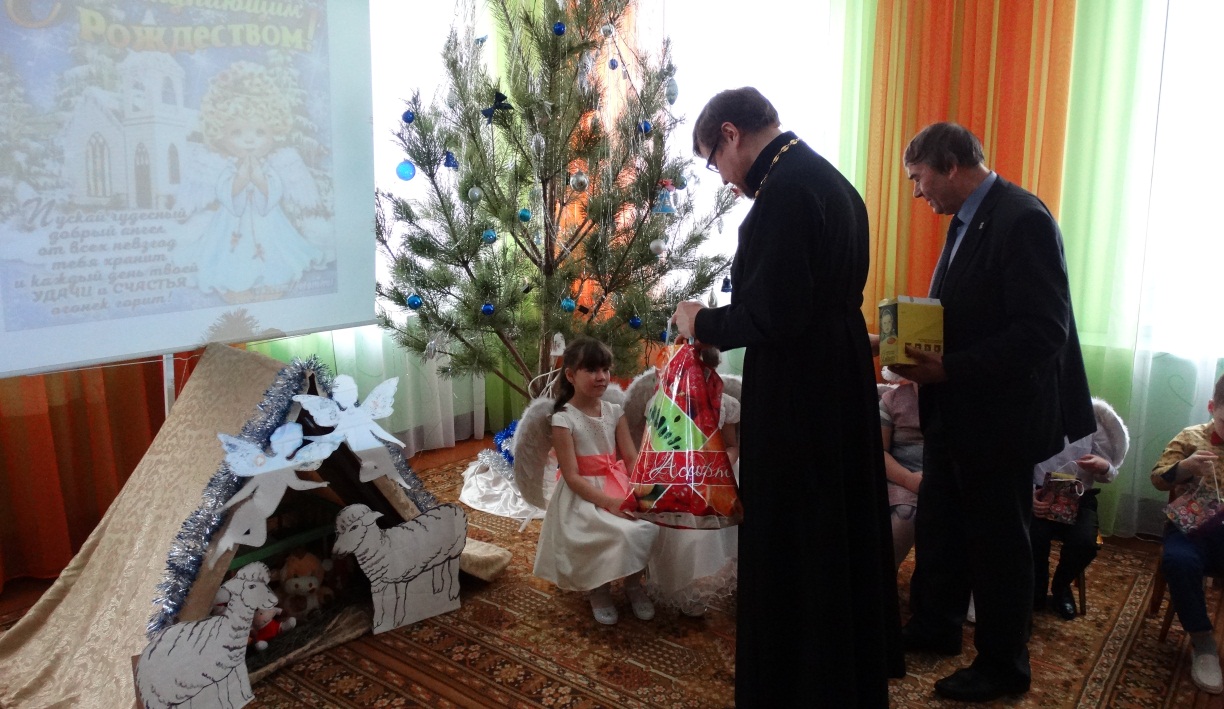 